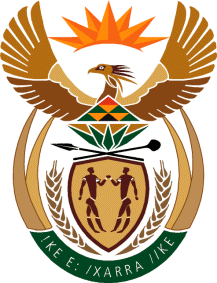 MINISTRY OF TOURISMREPUBLIC OF SOUTH AFRICAPrivate Bag X424, Pretoria, 0001, South Africa. Tel. (+27 12) 444 6780, Fax (+27 12) 444 7027Private Bag X9154, Cape Town, 8000, South Africa. Tel. (+27 21) 469 5800, Fax: (+27 21) 465 3216NATIONAL ASSEMBLY:QUESTION FOR WRITTEN REPLY:Question Number:	1580Date of Publication:	28 May 2021NA IQP Number:	15Date of reply:		08 July 2021Ms H S Winkler (DA) to ask the Minister of Tourism:(a) How is funding to community tourism organisations (CTOs) determined and (b) what (i) are the criteria that a CTO must meet to qualify for funding and (ii) is the consequence management plan for municipalities that fail to pay legislated funding to CTOs?																				NW1786E																								REPLY:The Honorable member is referred to previous responses to Hon HS Gumbi, Question numbers: 467,468,469,651 and 652, as tabled on 21 April 2021 in this regard.The Department of Tourism does not keep data on Community Tourism Organisations. The Department’s point of entry to community organisations is through Provincial and Local government with due recognition of the concurrency of the tourism legislative mandate. The Department  maintains this approach as it has worked effectively in terms of outreach and engagements with local tourism communities as well as from an intergovernmental relations point of view. Thus, the department acknowledges concurrent legislative competence and that local govenment is responsible for the development of local tourism including matters related to community tourism organisations.  How is funding to community tourism organisations (CTOs) determined.Community Tourism Organisations (CTOs) are independent associations based on voluntary participation by their membership. The organisations are responsible for their own operations including financial aspects thereof. The Department of Tourism does not fund CTOs. (i)   and (ii)  Not Applicable 	